ŠANCE PRO KAŽDÉHO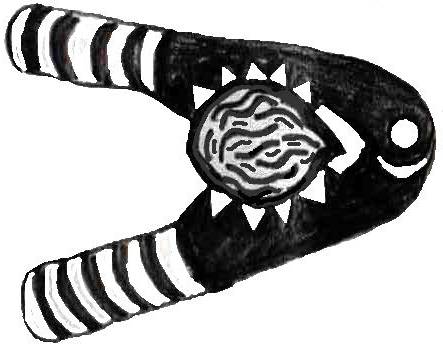 ZÁŘÍ 2014 – ÚNOR 2015Mílí žáci, vážení rodiče, ředitelé, učitelé, Od března 2013 začaly v budově ZŠ ulice Míru Rokycany probíhat zdarma kurzy a aktivity, které mají umožnit rovné příležitosti v mnoha oblastech.  Máte v rukou ČTVRTOU BROŽURU URČENOU PRO KURZY V OBDOBÍ ZÁŘÍ 2014 – ÚNOR 2015.Nabízíme - aktivity v oblasti speciální pedagogiky, rozvoje osobnosti, výtvarné činnosti i přípravy předškoláků- seminář pro rodiče, poradenské služby a inovovaný produkt On-line poradna na webových stránkách školy.V brožuře naleznete popis všech aktivit, rozvrh činností  i přihlášku. Vyplněnou přihlášku posílejte na adresu školy k rukám ředitele nebo zodpovědných osob. Těšíme se na spokojené klienty všech nabízených aktivit.Mgr.Hana Šlégrová, Ph.D., ředitelka ZŠ ulice Míru Rokycany, projektový manažer−−Zodpovědné osoby a kontakty:Mgr.Hana Šlégrová, Ph.D.,ředitelka ZŠ ulice Míru Rokycany,projektový manažer-tel.371722790,736182857Mgr. Michaela Soukupová, koordinátorka speciální pedagogiky, vedoucí kurzů a poradce – tel. 731634522Mgr. Petra Dolanová – lektor kurzu Tvořivé odpoledne – tel.371722490, 371722838Jiří Šíša-koordinátor rozvoje osobnosti, lektor Zdravé tělo a Rozvoj osobnosti – tel.371722490, 371722838NÁVOD:Vyplněnou přihlášku pošlete poštou či e-mailem, nebo osobně doručte do ředitelny školy. Pak už stačí přijít na první schůzku vybraného kurzu.  Případné dotazy rádi zodpovíme na uvedených kontaktech.ZÁVAZNÁ PŘIHLÁŠKA- září 2014 – únor 2015ŠANCE PRO KAŽDÉHORegistrační číslo projektu: CZ.1.07/1.2.31/02.0018JMÉNO A PŘÍJMENÍ ŽÁKA ………….……………………………………………………………DATUM NAROZENÍ ……………………………… RODNÉ ČÍSLO…………………………….BYDLIŠTĚ ..…………………………………………………………………………………………ŠKOLA/ŠKOLKA ………………………………………..……………TŘÍDA …………….…….. JMÉNO A PŘÍJMENÍ ZÁKONNÉHO ZÁSTUPCE………………….……………………………..KONTAKTY (telefon, e-mail, u nezletilých kontakty na zákonné zástupce)…………………………………………………………………………………………………………POZNÁMKY, DALŠÍ INFORMACE (např. specifické poruchy učení, zvláštní požadavky) ……………….…………….………………………………………………………………………… PODPIS PŘIHLÁŠENÉHO ………………………………………..…………..  PODPIS ZÁKONNÉHO ZÁSTUPCE (u nezletilých) …………………………….………………DATUM     …………….………Pozn. Poradenství – vyplňte přihlášku a domluvte si termín návštěvy s koordinátorkou speciální pedagogiky.Do On-line poradny přihlášku nevyplňujte, napište přímo dotaz do dialogového okénka na webových stránkách naší školy – www.zsulmirurokycany.cz. Osobní údaje uvedené na přihlášce budou použity pro potřebu projektu Šance pro každého dle zákona č. 101/2000 Sb., o ochraně osobních údajů.Číslo kola výzvy:02Číslo a název globálního grantu:CZ.1.07/1.2.31Rovné příležitosti dětí a žáků ve vzdělávání v Plzeňském kraji II.Vyhlašovatel (ZS):Plzeňský krajŽadatel:Základní škola Rokycany,příspěvková organizace, ulice Míru 64 RokycanyNázev projektu:Šance pro každéhoRegistrační číslo:CZ.1.07/1.2.31/02.0018AKTIVITY PROJEKTU- ZÁŘÍ 2014 – ÚNOR 2015AKTIVITY PROJEKTU- ZÁŘÍ 2014 – ÚNOR 2015AKTIVITY PROJEKTU- ZÁŘÍ 2014 – ÚNOR 2015AKTIVITY PROJEKTU- ZÁŘÍ 2014 – ÚNOR 2015AKTIVITY PROJEKTU- ZÁŘÍ 2014 – ÚNOR 2015AKTIVITY PROJEKTU- ZÁŘÍ 2014 – ÚNOR 2015AKTIVITY PROJEKTU- ZÁŘÍ 2014 – ÚNOR 2015 Název aktivity, kurzy: Název aktivity, kurzy:Náplň aktivity:Náplň aktivity:Určeno pro:Určeno pro:Termíny:GRAFOMOTORIKA-  2 kurzy určené starším dětem v mateřských školách a mladším dětem na základní škole.  Kurzy budou probíhat v jarním a podzimním cyklu v délce 12 lekcí.GRAFOMOTORIKA-  2 kurzy určené starším dětem v mateřských školách a mladším dětem na základní škole.  Kurzy budou probíhat v jarním a podzimním cyklu v délce 12 lekcí.GRAFOMOTORIKA-  2 kurzy určené starším dětem v mateřských školách a mladším dětem na základní škole.  Kurzy budou probíhat v jarním a podzimním cyklu v délce 12 lekcí.GRAFOMOTORIKA-  2 kurzy určené starším dětem v mateřských školách a mladším dětem na základní škole.  Kurzy budou probíhat v jarním a podzimním cyklu v délce 12 lekcí.GRAFOMOTORIKA-  2 kurzy určené starším dětem v mateřských školách a mladším dětem na základní škole.  Kurzy budou probíhat v jarním a podzimním cyklu v délce 12 lekcí.GRAFOMOTORIKA-  2 kurzy určené starším dětem v mateřských školách a mladším dětem na základní škole.  Kurzy budou probíhat v jarním a podzimním cyklu v délce 12 lekcí.GRAFOMOTORIKA-  2 kurzy určené starším dětem v mateřských školách a mladším dětem na základní škole.  Kurzy budou probíhat v jarním a podzimním cyklu v délce 12 lekcí.1.1 PŘEDŠKOLNÍ GRAFOMOTORIKA1.1 PŘEDŠKOLNÍ GRAFOMOTORIKARozvoj jemné motoriky a motorické a senzomotorické koordinace, základy správného držení psacího náčiní. Kurz vede kvalifikovaný lektor-12 lekcíRozvoj jemné motoriky a motorické a senzomotorické koordinace, základy správného držení psacího náčiní. Kurz vede kvalifikovaný lektor-12 lekcíPředškoláci a děti s odkladem školní docházkyPředškoláci a děti s odkladem školní docházky1.1 –Pondělí, 16 hodin12 lekcí Začátek – 15.9. 2014M. Matějková1.2 ŠKOLNÍ GRAFOMOTORIKA1.2 ŠKOLNÍ GRAFOMOTORIKAKurz je zaměřen na upevňování správného držení psacího náčiní a percepčně kognitivních dovedností. Kurz vede kvalifikovaný lektor-12 lekcíKurz je zaměřen na upevňování správného držení psacího náčiní a percepčně kognitivních dovedností. Kurz vede kvalifikovaný lektor-12 lekcíDěti mladšího školního věku  1.-3.ročník základních škol -Děti mladšího školního věku  1.-3.ročník základních škol -1.2 – Čtvrtek, 16 hodin12 lekcí Začátek – 25.9.2014M. MatějkováPŘEDŠKOLNÍ PŘÍPRAVA -  SEMINÁŘ PRO RODIČE PŘED ZÁPISEM DO 1.TŘÍDYPŘEDŠKOLNÍ PŘÍPRAVA -  SEMINÁŘ PRO RODIČE PŘED ZÁPISEM DO 1.TŘÍDYPŘEDŠKOLNÍ PŘÍPRAVA -  SEMINÁŘ PRO RODIČE PŘED ZÁPISEM DO 1.TŘÍDYPŘEDŠKOLNÍ PŘÍPRAVA -  SEMINÁŘ PRO RODIČE PŘED ZÁPISEM DO 1.TŘÍDYPŘEDŠKOLNÍ PŘÍPRAVA -  SEMINÁŘ PRO RODIČE PŘED ZÁPISEM DO 1.TŘÍDYPŘEDŠKOLNÍ PŘÍPRAVA -  SEMINÁŘ PRO RODIČE PŘED ZÁPISEM DO 1.TŘÍDYPŘEDŠKOLNÍ PŘÍPRAVA -  SEMINÁŘ PRO RODIČE PŘED ZÁPISEM DO 1.TŘÍDY2.1. SEMINÁŘ PRO RODIČE2.1. SEMINÁŘ PRO RODIČESeminář seznámí rodiče s potřebnými informacemi ohledně zápisu do základní školy, ale i odkladu školní docházky. Seminář seznámí rodiče s potřebnými informacemi ohledně zápisu do základní školy, ale i odkladu školní docházky. Pro rodiče budoucích prvňáčkůPro rodiče budoucích prvňáčků– středa 12.11. od 16 hod.M. Soukupová PORADENSKÁ ČINNOST - komplex uceleného poradenství a služeb, který je určen pro děti a žáky se specifickými poruchami učení (dyslexie, dysgrafie, dysortografie) a poruchou pozornosti a aktivity, jejich rodiče, učitele a lidi z blízkého okolí. PORADENSKÁ ČINNOST - komplex uceleného poradenství a služeb, který je určen pro děti a žáky se specifickými poruchami učení (dyslexie, dysgrafie, dysortografie) a poruchou pozornosti a aktivity, jejich rodiče, učitele a lidi z blízkého okolí. PORADENSKÁ ČINNOST - komplex uceleného poradenství a služeb, který je určen pro děti a žáky se specifickými poruchami učení (dyslexie, dysgrafie, dysortografie) a poruchou pozornosti a aktivity, jejich rodiče, učitele a lidi z blízkého okolí. PORADENSKÁ ČINNOST - komplex uceleného poradenství a služeb, který je určen pro děti a žáky se specifickými poruchami učení (dyslexie, dysgrafie, dysortografie) a poruchou pozornosti a aktivity, jejich rodiče, učitele a lidi z blízkého okolí. PORADENSKÁ ČINNOST - komplex uceleného poradenství a služeb, který je určen pro děti a žáky se specifickými poruchami učení (dyslexie, dysgrafie, dysortografie) a poruchou pozornosti a aktivity, jejich rodiče, učitele a lidi z blízkého okolí. PORADENSKÁ ČINNOST - komplex uceleného poradenství a služeb, který je určen pro děti a žáky se specifickými poruchami učení (dyslexie, dysgrafie, dysortografie) a poruchou pozornosti a aktivity, jejich rodiče, učitele a lidi z blízkého okolí. PORADENSKÁ ČINNOST - komplex uceleného poradenství a služeb, který je určen pro děti a žáky se specifickými poruchami učení (dyslexie, dysgrafie, dysortografie) a poruchou pozornosti a aktivity, jejich rodiče, učitele a lidi z blízkého okolí.3. 1 PORADENSKÁ ČINNOST3. 1 PORADENSKÁ ČINNOSTIndividuální nebo skupinové nápravy poruch učení, zaměření na reedukaci specifických poruch učení a poruch aktivity a pozornosti. Individuální poradenství pro rodiče i učitele formou osobních setkání. Řešení potíží s neprospěchem či neúspěšností ve škole.Děti a žáci se specifickými poruchami učení a poruchou pozornosti a aktivity,  rodiče, učitele a širokou veřejnostDěti a žáci se specifickými poruchami učení a poruchou pozornosti a aktivity,  rodiče, učitele a širokou veřejnostIndividuální domluva -koordinátorka speciální pedagogiky-viz kontakty nížeIndividuální domluva -koordinátorka speciální pedagogiky-viz kontakty nížeON-LINE PORADNA  -zpřístupnění poradenských služeb v méně dostupných lokalitách.ON-LINE PORADNA  -zpřístupnění poradenských služeb v méně dostupných lokalitách.ON-LINE PORADNA  -zpřístupnění poradenských služeb v méně dostupných lokalitách.ON-LINE PORADNA  -zpřístupnění poradenských služeb v méně dostupných lokalitách.ON-LINE PORADNA  -zpřístupnění poradenských služeb v méně dostupných lokalitách.ON-LINE PORADNA  -zpřístupnění poradenských služeb v méně dostupných lokalitách.ON-LINE PORADNA  -zpřístupnění poradenských služeb v méně dostupných lokalitách.4.1 ON-LINE PORADNANa webovém rozhraní vedená  poradna pro zájemce o rady v oblasti speciální pedagogiky. Na webových stránkách školy umístěné dialogové okénko s přímým odesláním dotazu poradci – koordinátorovi speciální pedagogiky. Odpovědi se odesílají přímo dotazujícímu Výhody -  rychlost, pohotovost a zajištění odborné péče v diskrétní podobě. Na webovém rozhraní vedená  poradna pro zájemce o rady v oblasti speciální pedagogiky. Na webových stránkách školy umístěné dialogové okénko s přímým odesláním dotazu poradci – koordinátorovi speciální pedagogiky. Odpovědi se odesílají přímo dotazujícímu Výhody -  rychlost, pohotovost a zajištění odborné péče v diskrétní podobě. Široká veřejnostŠiroká veřejnostOkénko on-line poradny
www.zsulmirurokycany.czod března 2013Okénko on-line poradny
www.zsulmirurokycany.czod března 2013ROZVOJ OSOBNOSTI - komplex  volnočasových aktivit,  rozvíjí osobnost dítěte,  posiluje kladné stránky osobnosti. Zdokonalení  psychické, fyzické i umělecké složky osobnosti. 
Kurzy- Zdravé tělo, Tvořivé odpoledne, Rozvoj osobnostiROZVOJ OSOBNOSTI - komplex  volnočasových aktivit,  rozvíjí osobnost dítěte,  posiluje kladné stránky osobnosti. Zdokonalení  psychické, fyzické i umělecké složky osobnosti. 
Kurzy- Zdravé tělo, Tvořivé odpoledne, Rozvoj osobnostiROZVOJ OSOBNOSTI - komplex  volnočasových aktivit,  rozvíjí osobnost dítěte,  posiluje kladné stránky osobnosti. Zdokonalení  psychické, fyzické i umělecké složky osobnosti. 
Kurzy- Zdravé tělo, Tvořivé odpoledne, Rozvoj osobnostiROZVOJ OSOBNOSTI - komplex  volnočasových aktivit,  rozvíjí osobnost dítěte,  posiluje kladné stránky osobnosti. Zdokonalení  psychické, fyzické i umělecké složky osobnosti. 
Kurzy- Zdravé tělo, Tvořivé odpoledne, Rozvoj osobnostiROZVOJ OSOBNOSTI - komplex  volnočasových aktivit,  rozvíjí osobnost dítěte,  posiluje kladné stránky osobnosti. Zdokonalení  psychické, fyzické i umělecké složky osobnosti. 
Kurzy- Zdravé tělo, Tvořivé odpoledne, Rozvoj osobnostiROZVOJ OSOBNOSTI - komplex  volnočasových aktivit,  rozvíjí osobnost dítěte,  posiluje kladné stránky osobnosti. Zdokonalení  psychické, fyzické i umělecké složky osobnosti. 
Kurzy- Zdravé tělo, Tvořivé odpoledne, Rozvoj osobnostiROZVOJ OSOBNOSTI - komplex  volnočasových aktivit,  rozvíjí osobnost dítěte,  posiluje kladné stránky osobnosti. Zdokonalení  psychické, fyzické i umělecké složky osobnosti. 
Kurzy- Zdravé tělo, Tvořivé odpoledne, Rozvoj osobnosti5.1 ZDRAVÉ TĚLO- mladší5.2 ZDRAVÉ TĚLO- staršíNaučit se ovládat svoje tělo, relaxovat, posilovat. Obsahem kurzu jsou principy zdravého a ozdravného pohybu, které tvoří základ i pro běžný život. Kurz ,,Zdravé tělo“ pozitivně ovlivňuje nejen  zdravotní stav v oblasti fyzické, ale i psychické. Naučit se ovládat svoje tělo, relaxovat, posilovat. Obsahem kurzu jsou principy zdravého a ozdravného pohybu, které tvoří základ i pro běžný život. Kurz ,,Zdravé tělo“ pozitivně ovlivňuje nejen  zdravotní stav v oblasti fyzické, ale i psychické. Všichni žáci 1.a2.stupně školy, především žáci s problémy pohybového aparátuVšichni žáci 1.a2.stupně školy, především žáci s problémy pohybového aparátu5.1 Mladší žáci15 lekcí  Jiří Šíša5.1 Mladší žáci15 lekcí  Jiří Šíša5.1 ZDRAVÉ TĚLO- mladší5.2 ZDRAVÉ TĚLO- staršíNaučit se ovládat svoje tělo, relaxovat, posilovat. Obsahem kurzu jsou principy zdravého a ozdravného pohybu, které tvoří základ i pro běžný život. Kurz ,,Zdravé tělo“ pozitivně ovlivňuje nejen  zdravotní stav v oblasti fyzické, ale i psychické. Naučit se ovládat svoje tělo, relaxovat, posilovat. Obsahem kurzu jsou principy zdravého a ozdravného pohybu, které tvoří základ i pro běžný život. Kurz ,,Zdravé tělo“ pozitivně ovlivňuje nejen  zdravotní stav v oblasti fyzické, ale i psychické. Všichni žáci 1.a2.stupně školy, především žáci s problémy pohybového aparátuVšichni žáci 1.a2.stupně školy, především žáci s problémy pohybového aparátu5.2 starší žáci15 lekcí  Jiří Šíša5.2 starší žáci15 lekcí  Jiří Šíša5.1 ZDRAVÉ TĚLO- mladší5.2 ZDRAVÉ TĚLO- staršíNaučit se ovládat svoje tělo, relaxovat, posilovat. Obsahem kurzu jsou principy zdravého a ozdravného pohybu, které tvoří základ i pro běžný život. Kurz ,,Zdravé tělo“ pozitivně ovlivňuje nejen  zdravotní stav v oblasti fyzické, ale i psychické. Naučit se ovládat svoje tělo, relaxovat, posilovat. Obsahem kurzu jsou principy zdravého a ozdravného pohybu, které tvoří základ i pro běžný život. Kurz ,,Zdravé tělo“ pozitivně ovlivňuje nejen  zdravotní stav v oblasti fyzické, ale i psychické. Všichni žáci 1.a2.stupně školy, především žáci s problémy pohybového aparátuVšichni žáci 1.a2.stupně školy, především žáci s problémy pohybového aparátu5.2 TVOŘIVÉ ODPOLEDNE Čas  určený všem dospělým s dětmi ve věku od 5 let, kteří by rádi využili svůj volný čas a možnosti, zdarma, aktivně a tvořivě působit na své dítě s možností zapojit se do procesu různou měrou podle chuti. Vyzkoušíte různé techniky, používat budete různé materiály. Hotové výrobky si odnesete domů.  Čas  určený všem dospělým s dětmi ve věku od 5 let, kteří by rádi využili svůj volný čas a možnosti, zdarma, aktivně a tvořivě působit na své dítě s možností zapojit se do procesu různou měrou podle chuti. Vyzkoušíte různé techniky, používat budete různé materiály. Hotové výrobky si odnesete domů. Děti od 5 let s doprovodem  (rodiče, prarodiče, učitelé, veřejnost) -  děti od 5 letDěti od 5 let s doprovodem  (rodiče, prarodiče, učitelé, veřejnost) -  děti od 5 let1x za měsíc středa od 15 hMožnost přihlásit se na každý termín zvlášť1x za měsíc středa od 15 hMožnost přihlásit se na každý termín zvlášť5.2 TVOŘIVÉ ODPOLEDNE Čas  určený všem dospělým s dětmi ve věku od 5 let, kteří by rádi využili svůj volný čas a možnosti, zdarma, aktivně a tvořivě působit na své dítě s možností zapojit se do procesu různou měrou podle chuti. Vyzkoušíte různé techniky, používat budete různé materiály. Hotové výrobky si odnesete domů.  Čas  určený všem dospělým s dětmi ve věku od 5 let, kteří by rádi využili svůj volný čas a možnosti, zdarma, aktivně a tvořivě působit na své dítě s možností zapojit se do procesu různou měrou podle chuti. Vyzkoušíte různé techniky, používat budete různé materiály. Hotové výrobky si odnesete domů. témata:24.9.- hřiště                         17.12.- kalendář22.10. - modelování            28.1.2015 - smaltování26.11. - podzimní listonoš   25.2. 2015 – plstěníVede Petra Dolanovátémata:24.9.- hřiště                         17.12.- kalendář22.10. - modelování            28.1.2015 - smaltování26.11. - podzimní listonoš   25.2. 2015 – plstěníVede Petra Dolanovátémata:24.9.- hřiště                         17.12.- kalendář22.10. - modelování            28.1.2015 - smaltování26.11. - podzimní listonoš   25.2. 2015 – plstěníVede Petra Dolanovátémata:24.9.- hřiště                         17.12.- kalendář22.10. - modelování            28.1.2015 - smaltování26.11. - podzimní listonoš   25.2. 2015 – plstěníVede Petra Dolanová5.3 ROZVOJ OSOBNOSTIŽáky čeká - rozvoj osobnosti, poznávání sama sebe, formulování potřeb a názorů, testy osobnosti, hledání motivace k dalšímu učení, poznávání role ve společnosti, vytvoření komunity uvnitř školy-školní klub, parlament. Žáky čeká - rozvoj osobnosti, poznávání sama sebe, formulování potřeb a názorů, testy osobnosti, hledání motivace k dalšímu učení, poznávání role ve společnosti, vytvoření komunity uvnitř školy-školní klub, parlament. Žáci ZŠ od 4.třídyŽáci ZŠ od 4.třídy21 lekcí- Začátek: od 18.9. 2014Jiří Šíša21 lekcí- Začátek: od 18.9. 2014Jiří ŠíšaNázev aktivity nebo kurzuTermín 